Subject: MathsWider reading lists for studentsYear group Topic/module Suggested reading 7Geometry: Introduction to the Pythagorean theoremWHAT'S YOUR ANGLE, PYTHAGORAS?
Author: Julie Ellis
​Illustrator: Phyllis Hornung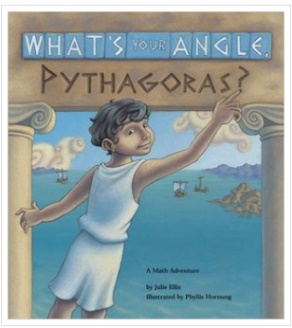 7Introduce or reinforce the concept of circumference, diameter and piSIR CUMFERENCE AND THE DRAGON OF PI
Author: Cindy Neuschwander
​Illustrator: Wayne Geehan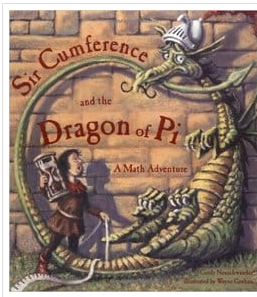 Year 7-9Maths in footballThe Numbers Game: Why everything you know about football is wrongYear 7-9Mostly numberMurderous Maths Book Series, by Kjartan Poskitt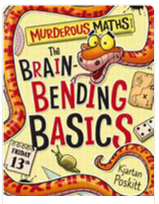 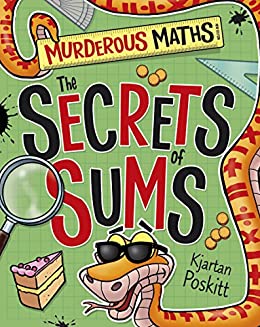 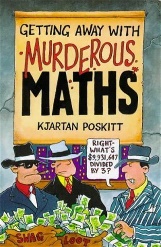 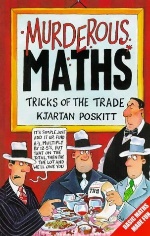 Year 7-9NumberThe Number devil, by Hans Magnus Year 7-9All MathsAlice in Wonderland, by Lewis CarrollYear 9-11NumberMarcus Du Sautoy – The Music of the Primes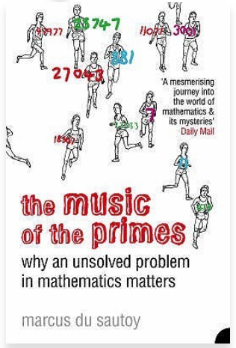 Year 9-11 Mathematical ideas100 Essential things you didn’t know you didn’t know, by Jon D Barrow 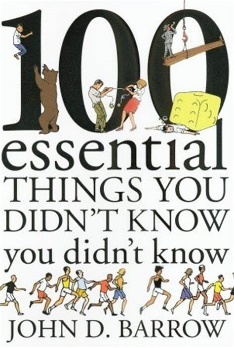 Year 9-11NumberMarcus Du Sautoy –The Number Mysteries 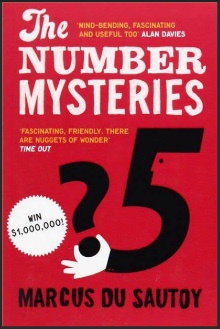 Year 9-11Mathematics in general30-Second Maths: The 50 Most Mind-Expanding Theories In Mathematics, Each Explained In Half A Minute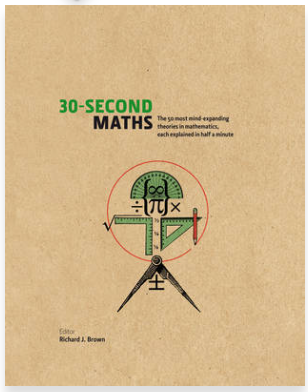 by Richard J. BrownYear 9-11Mathematics in generalSimon Singh – The Simpsons and their Mathematical secrets 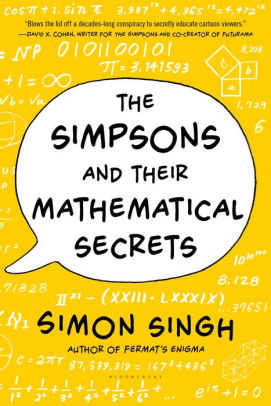 Year 9-11 InfinityInfinity: The Quest to Think the Unthinkable, by Brian Clegg Year 9-11 ZeroZero: The Biography of a Dangerous Idea, by Charles SeifeYear 10 - 11StatisticsThe Tiger that isn’t, by Michael Blastland and Andrew Dilnot 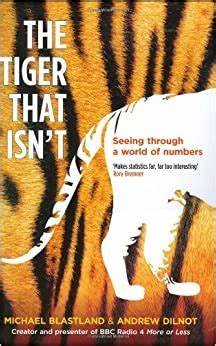 Y11Chaos TheoryChaos; The Amazing Science of the Unpredictable, by James Gleick